SINÉCTICA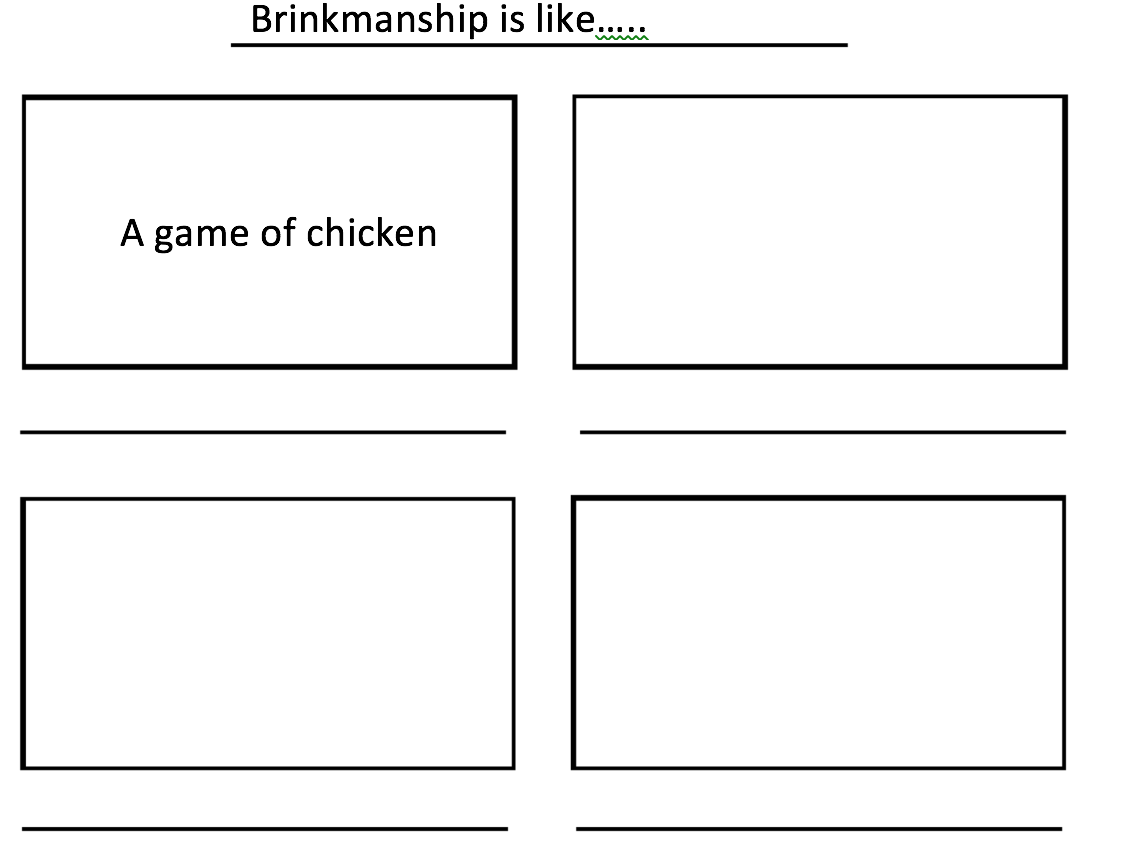 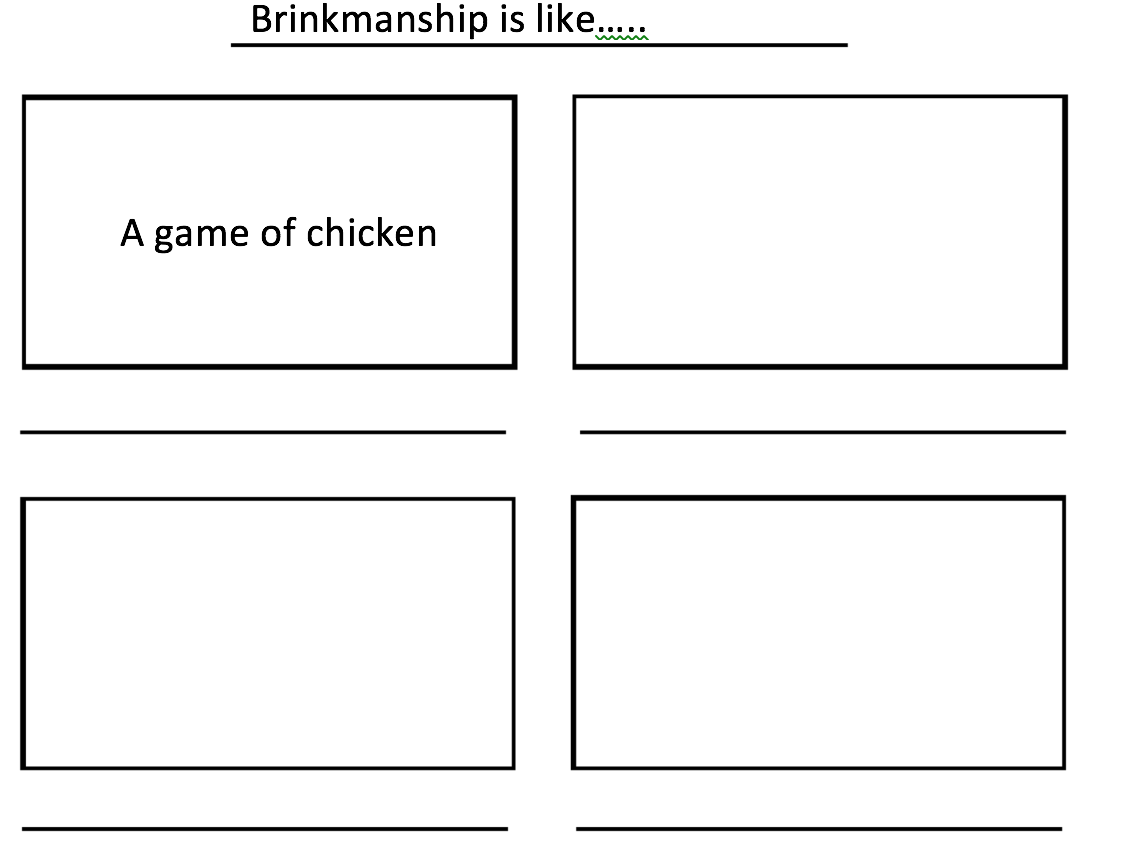 La política arriesgada es como ____________________ porque ________________________________________________________________________________________________________________________________________________________________________________________________________________________________________________________________________________________________________________________________________________________________________________________________________________________________